KINDERGARTEN SUPPLY LIST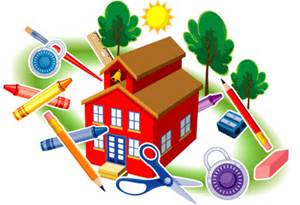 Fees$20.00 – Supply fee is due at registration.$38.50 – Text book fee is due at registration. $4.00 –   App fee is due at registrationSupply List2 - 24 count Crayola crayons1 – 4 pack fat Expo dry erase markers, black2 - Elmer’s washable glue sticks  1- package Ticonderoga pencils1- large pink eraser2 – plastic solid color 3 prong pocket folders1 - box tissues or container of clorox wipes1- box Crayola colored pencils or Crayola markers2 – highlighters, any colorBook bag – no wheels, not mini sized.  The book bag should be big enough to hold a regular sized folder.Optional Class DonationsPrang or Crayola watercolor paints 	      Inexpensive ear buds or head phones (for use by your child only)	Play-doh                                                         Ziplock sandwich, quart or gallon baggiesHand sanitizer							Updated 7/17